               КАРАР                                                                                            РЕШЕНИЕ        23 апрель 2021 й.                          № 21-2	        23 апреля 2021 г.           Этәй ауылы	       село Итеево Об утверждении Положения о бюджетном процессе в сельском поселении  Итеевский сельсовет муниципального района  Илишевский район  Республики Башкортостан(в новой редакции)В соответствии с Бюджетным Кодексом Российской Федерации, Федеральным законом от 06.10.2003 г №131-ФЗ «Об общих принципах организации местного самоуправления в Российской Федерации», Законом Республики Башкортостан от 15.07.2005 г № 205-з «О бюджетном процессе в Республике Башкортостан» (с последующими изменениями), руководствуясь Уставом сельского поселения  Итеевский сельсовет муниципального района  Илишевский район Республики Башкортостан, Совет сельского поселения  Итеевский сельсовет муниципального района Илишевский район Республики Башкортостан РЕШИЛ:1.  Утвердить Положение о бюджетном процессе  в сельском поселении  Итеевский сельсовет  муниципального района  Илишевский район Республики Башкортостан  согласно приложению.2. Признать утратившим силу решение Совета сельского поселения  Итеевский   сельсовет муниципального района  Илишевский район Республики Башкортостан  от 21 июля 2014 года № 29-2 «О  Положении о бюджетном процессе  в сельском поселении Итеевский сельсовет   муниципального района  Илишевский район Республики Башкортостан».3. Настоящее решение обнародовать в установленном порядке и разместить на официальном сайте Администрации сельского поселения  Итеевский сельсовет муниципального района  Илишевский район Республики Башкортостан.4. Настоящее решение вступает в силу со дня его обнародования.5. Контроль за исполнением данного решения возложить на постоянную комиссию Совета по бюджету, налогам, вопросам собственности. 	Глава сельского поселения                                             А.А.Багаув    Приложение                                                               Утверждено решением  Совета сельского                                                                поселения  Итеевский сельсовет                                                                 муниципального   района                                                                                                                                                                                Илишевский район                                                               Республики Башкортостан                                                               от  23.04.2021 г.   № 21-2ПОЛОЖЕНИЕ О бюджетном процессе в сельском поселении  Итеевский сельсовет муниципального района     Илишевский район Республики БашкортостанГлава 1. Общие положения1. Настоящее Положение регулирует отношения, возникающие между субъектами бюджетных правоотношений в процессе формирования доходов и осуществления расходов бюджета сельского поселения Итеевский   сельсовет муниципального района  Илишевский район Республики Башкортостан (далее – бюджет поселения), осуществления муниципальных заимствований, регулирования муниципального долга сельского поселения Итеевский   сельсовет муниципального района  Илишевский район Республики Башкортостан, составления и рассмотрения проекта бюджета поселения, его утверждения и исполнения, контроля за его исполнением, осуществления бюджетного учета, составления, рассмотрения и утверждения бюджетной отчетности.2. Настоящее Положение устанавливает особенности бюджетных полномочий участников бюджетного процесса в сельском поселении Итеевский сельсовет муниципального района  Илишевский район Республики Башкортостан (далее – поселение  Итеевский сельсовет).1. Бюджетные правоотношения в поселении Итеевский сельсовет регулируются Бюджетным кодексом Российской Федерации(далее – Бюджетный кодекс) и принятыми в соответствии с ним федеральными законами о федеральном бюджете, законами Республики Башкортостан «О бюджетном процессе в Республике Башкортостан»,«О межбюджетных отношениях в Республике Башкортостан», «О бюджете Республики Башкортостан», настоящим Положением, решениями Совета сельского поселения Итеевский сельсовет муниципального района  Илишевский район «О бюджете сельского поселения Итеевский сельсовет муниципального района  Илишевский район Республики Башкортостан» (далее – Решение о бюджете поселения Итеевский сельсовет), а также иными федеральными законами и нормативными правовыми актами Российской Федерации, законами и нормативными правовыми актами Республики Башкортостан, муниципальными правовыми актами поселения  Итеевский сельсовет, регулирующими бюджетные правоотношения.2. Муниципальные правовые акты поселения Итеевский сельсовет, регулирующие бюджетные правоотношения, не могут противоречить федеральному законодательству и настоящему Положению. 3. Органы местного самоуправления поселения Итеевский сельсовет принимают муниципальные правовые акты, регулирующие бюджетные правоотношения, в пределах своей компетенции в соответствии 
с Бюджетным кодексом и настоящим Положением.4. Внесение изменений в настоящее Решение Совета поселения Итеевский  сельсовет об утверждении Положения, а также приостановление, отмена и признание утратившими силу положений настоящего Решения осуществляются отдельными Решениями Совета поселения Итеевский сельсовет и не могут быть включены в тексты Решений поселения Итеевский сельсовет, изменяющих (приостанавливающих, отменяющих, признающих утратившими силу) другие муниципальные правовые акты поселения Итеевский  сельсовет или содержащих самостоятельный предмет правового регулирования.Основные термины и понятия, используемые в настоящем Положении, применяются в том же значении, что и в Бюджетном кодексе.1. Бюджет поселения разрабатывается и утверждается в форме Решения Совета поселения Итеевский сельсовет.2. Решение о бюджете поселения Итеевский сельсовет вступает в силу с 1 января и действуют по 31 декабря финансового года, если иное не предусмотрено Бюджетным кодексом и указанным Решением.3. Решение о бюджете поселения Итеевский сельсовет подлежит официальному обнародованию не позднее десяти дней после его подписания в установленном порядке.Глава 2. Бюджетное устройство сельского поселения Итеевский сельсовет1. Сельское поселение Итеевский сельсовет имеет собственный бюджет.Бюджет поселения предназначен для исполнения расходных обязательств сельского поселения Итеевский сельсовет.2. Использование органами местного самоуправления сельского поселения Итеевский  сельсовет иных форм образования и расходования денежных средств для исполнения расходных обязательств сельского поселения Итеевский сельсовет не допускается.3. В бюджете сельского поселения в соответствии с бюджетной классификацией Российской Федерации раздельно предусматриваются средства, направляемые на исполнение расходных обязательств сельского поселения Итеевский сельсовет, возникающих в связи с осуществлением органами местного самоуправления сельского поселения Итеевский  сельсовет полномочий по вопросам местного значения, и расходных обязательств сельского поселения Итеевский  сельсовет, исполняемых за счет субвенций из федерального бюджета и бюджета Республики Башкортостан и иных межбюджетных трансфертов из бюджета муниципального района.К бюджетным полномочиям сельского поселения Итеевский сельсовет относятся:1) установление порядка составления и рассмотрения проекта бюджета сельского поселения, утверждения и исполнения бюджета сельского поселения, осуществления контроля за его исполнением и утверждения отчета об исполнении бюджета поселения Итеевский  сельсовет;2) составление и рассмотрение проекта бюджета сельского поселения, утверждение и исполнение бюджета сельского поселения, осуществление контроля за его исполнением, составление и утверждение отчета об исполнении бюджета сельского поселения;3) установление и исполнение расходных обязательств сельского поселения Итеевский сельсовет;4) определение порядка и условий предоставления межбюджетных трансфертов из бюджета сельского поселения;5) предоставление межбюджетных трансфертов из бюджета сельского поселения;6) осуществление муниципальных заимствований, предоставление муниципальных гарантий сельского поселения Итеевский сельсовет, управление муниципальным долгом и муниципальными активами сельского поселения Итеевский сельсовет;7) установление, детализация и определение порядка применения бюджетной классификации Российской Федерации в части, относящейся к бюджету сельского поселения;8) иные бюджетные полномочия, отнесенные Бюджетным кодексом к бюджетным полномочиям органов местного самоуправления сельского поселения Итеевский сельсовет.1. При составлении и исполнении бюджета сельского поселения, составлении бюджетной отчетности в части классификации доходов, классификации расходов, классификации источников финансирования дефицита бюджета сельского поселения, классификации операций публично-правовых образований 
(далее – классификация операций сектора государственного управления) применяется единая бюджетная классификация Российской Федерации.2. Установление, детализация и определение порядка применения бюджетной классификации Российской Федерации в части, относящейся 
к бюджету сельского поселения, осуществляется в соответствии с Бюджетным кодексом на основании решения о бюджете сельского поселения Итеевский сельсовет и порядка применения бюджетной классификации, устанавливаемого администрацией сельского поселения Итеевский сельсовет (далее – администрация сельского поселения).3. Перечень главных администраторов доходов бюджета сельского поселения, закрепляемые за ними виды (подвиды) доходов бюджета утверждаются решением о бюджете сельского поселения Итеевский сельсовет.В случаях изменения состава и (или) функций главных администраторов доходов бюджета, а также изменения принципов назначения и присвоения структуры кодов классификации доходов бюджетов изменения в перечень главных администраторов доходов бюджета, а также в состав закрепленных за ними кодов классификации доходов бюджетов вносятся на основании муниципального правового акта администрации сельского поселения без внесения изменений в решение о бюджете поселения Итеевский сельсовет.Администрация сельского поселения утверждает перечень кодов подвидов по видам доходов, главными администраторами которых являются органы местного самоуправления поселения и (или) находящиеся в их ведении казенные учреждения.4. Перечень главных распорядителей средств бюджета сельского поселения устанавливается решением о бюджете поселения Итеевский сельсовет в составе ведомственной структуры расходов.Перечень разделов, подразделов, целевых статей (муниципальных программ и непрограммных направлений деятельности), групп (групп 
и подгрупп) видов расходов бюджета утверждается в составе ведомственной структуры расходов бюджета сельского поселения решением о бюджете сельского поселения либо в установленных Бюджетным кодексом случаях сводной бюджетной росписью бюджета сельского поселения.Целевые статьи расходов бюджета сельского поселения формируются 
в соответствии с муниципальными программами, не включенными 
в муниципальные программы направлениями деятельности органов местного самоуправления сельского поселения Итеевский сельсовет, органов местной администрации сельского поселения Итеевский сельсовет, наиболее значимых учреждений науки, образования, культуры и здравоохранения, указанных 
в ведомственной структуре расходов бюджета поселения (в целях настоящего Решения – непрограммные направления деятельности) и (или) расходными обязательствами, подлежащими исполнению за счет средств бюджета сельского поселения.Перечень и коды целевых статей расходов бюджета сельского поселения, финансовое обеспечение которых осуществляется за счет межбюджетных субсидий, субвенций и иных межбюджетных трансфертов из бюджета сельского поселения, имеющих целевое назначение, определяются в порядке, установленной администрацией сельского поселения. 5. Перечень главных администраторов источников финансирования дефицита бюджета сельского поселения утверждается решением о бюджете сельского поселения Итеевский сельсовет.В случаях изменения состава и (или) функций главных администраторов источников финансирования дефицита бюджета, а также изменения принципов назначения и присвоения структуры кодов классификации источников финансирования дефицитов бюджетов изменения в перечень главных администраторов источников финансирования дефицита бюджета, а также в состав закрепленных за ними кодов классификации источников финансирования дефицитов бюджетов вносятся на основании муниципального правового акта администрации сельского поселения без внесения изменений в решение о бюджете сельского поселения Итеевский сельсовет.Перечень статей и видов источников финансирования дефицита бюджета поселения утверждается решением о бюджете поселения Итеевский сельсовет при утверждении источников финансирования дефицита бюджета сельского поселения.Глава 3. Доходы и расходы бюджета 1. Доходы бюджета поселения формируются в соответствии 
с бюджетным законодательством Российской Федерации, законодательством о налогах и сборах и законодательством об иных обязательных платежах.2. При составлении проекта бюджета сельского поселения доходы бюджета прогнозируются на основе прогноза социально-экономического развития сельского поселения Итеевский сельсовет в условиях действующего на день внесения проекта решения о бюджете сельского поселения Итеевский сельсовет в Совет сельского поселения Итеевский сельсовет, бюджетного законодательства Российской Федерации, законодательства о налогах и сборах, а также законодательства Российской Федерации, законов Республики Башкортостан, муниципальных правовых актов, устанавливающих неналоговые доходы бюджетов бюджетной системы Российской Федерации.1. Решением Совета сельского поселения Итеевский сельсовет вводятся местные налоги, устанавливаются налоговые ставки по ним и предоставляются налоговые льготы по местным налогам, вводится и устанавливается система налогообложения в виде единого налога на вмененный доход для отдельных видов деятельности в пределах полномочий, закрепленных за представительными органами сельского поселений законодательством Российской Федерации о налогах и сборах.2. Муниципальные правовые акты Совета сельского поселения Итеевский сельсовет о внесении изменений в муниципальные правовые акты о налогах, муниципальные правовые акты Совета сельского поселения Итеевский сельсовет, регулирующие бюджетные правоотношения, приводящие к изменению доходов бюджета поселения, вступающие в силу в очередном финансовом году (очередном финансовом году и плановом периоде), должны быть приняты до дня внесения в Совет сельского поселения Итеевский сельсовет проекта решения о бюджете сельского поселения Итеевский сельсовет, в сроки, установленные муниципальным правовым актом Совета сельского поселения Итеевский сельсовет.3. Внесение изменений в муниципальные правовые акты Совета сельского поселения Итеевский сельсовет о налогах, предполагающих вступление в силу в течение текущего финансового года, допускается только в случае внесения соответствующих изменений в решение Совета сельского поселения Итеевский сельсовет о бюджете поселения на текущий финансовый год (текущий финансовом год и плановый период).1. Формирование расходов бюджета сельского поселения осуществляется в соответствии с расходными обязательствами, обусловленными установленным законодательством Российской Федерации разграничением полномочий федеральных органов государственной власти, органов государственной власти Республики Башкортостан и органов местного самоуправления, исполнение которых согласно законодательству Российской Федерации и Республики Башкортостан, договорам и соглашениям должно происходить в очередном финансовом году (очередном финансовом году и плановом периоде) за счет средств бюджета сельского поселения.2. Предоставление бюджетных ассигнований осуществляется в формах, установленных Бюджетным кодексом.3. Планирование бюджетных ассигнований осуществляется в порядке 
и в соответствии с методикой, устанавливаемой администрацией сельского поселения.4. Планирование бюджетных ассигнований осуществляется раздельно по бюджетным ассигнованиям на исполнение действующих и принимаемых обязательств в соответствии с положениями Бюджетного кодекса. 5. Планирование бюджетных ассигнований на оказание муниципальных услуг (выполнение работ) осуществляется с учетом муниципального задания на очередной финансовый год (очередной финансовый год и плановый период), а также его выполнения в отчетном финансовом году и текущем финансовом году.Муниципальное задание на оказание муниципальных услуг (выполнение работ)муниципальными учреждениями формируется в соответствии с ведомственным перечнем муниципальных услуг и работ, оказываемых (выполняемых) муниципальными учреждениями в качестве основных видов деятельности, в порядке, установленном администрацией поселения Итеевский сельсовет, на срок до одного года в случае утверждения бюджета на очередной финансовый год и на срок до трех лет 
в случае утверждения бюджета на очередной финансовый год и плановый период (с возможным уточнением при составлении проекта бюджета).Муниципальное задание формируется для бюджетных и автономных учреждений, а также казенных учреждений, определенных в соответствии 
с решением органа местного самоуправления, осуществляющего бюджетные полномочия главного распорядителя бюджетных средств.Финансовое обеспечение выполнения муниципальных заданий осуществляется за счет средств бюджета сельского поселения в порядке, установленном администрацией сельского поселения Итеевский сельсовет.По решению Совета сельского поселения Итеевский сельсовет, осуществляющего в соответствии с законодательством Российской Федерации функции и полномочия учредителя муниципальных учреждений, при определении объема финансового обеспечения выполнения муниципального задания используются нормативные затраты на выполнение работ.1. Размещение заказов на поставки товаров, выполнение работ, оказание услуг для муниципальных нужд производится в соответствии с законодательством Российской Федерации о размещении заказов для государственных и муниципальных нужд.2. Муниципальные контракты заключаются и оплачиваются в пределах лимитов бюджетных обязательств, кроме случаев, установленных частью 3 настоящей статьи.3. Муниципальные контракты, предметами которых являются выполнение работ, оказание услуг, длительность производственного цикла выполнения, оказания которых превышает срок действия утвержденных лимитов бюджетных обязательств, могут заключаться в пределах средств, установленных на соответствующие цели решениями о подготовке и реализации бюджетных инвестиций в объекты муниципальной собственности, принимаемыми в соответствии со статьей 16 настоящего Положения, на срок реализации указанных решений.Иные муниципальные контракты, заключаемые от имени муниципального образования, предметами которых являются выполнение работ, оказание услуг, длительность производственного цикла выполнения, оказания которых превышает срок действия утвержденных лимитов бюджетных обязательств, могут заключаться в случаях, предусмотренных правовыми актами администрации поселения Итеевский сельсовет, в пределах средств и на сроки, которые установлены указанными актами, а также в соответствии с иными решениями администрации поселения Итеевский сельсовет, принимаемыми в порядке, определяемой администрацией поселения Итеевский сельсовет.Муниципальные заказчики вправе заключать муниципальные энергосервисные договоры (контракты), в которых цена определена как процент стоимости сэкономленных энергетических ресурсов, на срок, превышающий срок действия утвержденных лимитов бюджетных обязательств. Расходы на оплату таких договоров (контрактов) планируются и осуществляются в составе расходов на оплату соответствующих энергетических ресурсов (услуг на их доставку).1. Закупка товаров, работ, услуг для обеспечения муниципальных нужд осуществляются  в соответствии с законодательством Российской Федерации о контрактной системе в сфере закупок, товаров, работ, услуг для обеспечения государственных и муниципальных нужд с учетом положений Бюджетного кодекса. 2. Муниципальные контракты заключаются в соответствии с планом-графиком закупок товаров, работ, услуг для обеспечения муниципальных нужд, сформированным и утвержденным в установленном законодательством Российской Федерации о контрактной системе в сфере закупок товаров, работ, услуг для обеспечения государственных и муниципальных нужд порядке, и оплачиваются в пределах лимитов бюджетных обязательств, за исключением случаев, установленных частью 3 настоящей статьи1. В решении о бюджете сельского поселения Итеевский сельсовет могут устанавливаться условия предоставления средств из бюджета поселения, 
в соответствии с которыми предоставление таких средств осуществляется 
в порядке, установленном администрацией сельского поселения Итеевский сельсовет.Порядок доведения указанных бюджетных ассигнований и лимитов бюджетных обязательств до распорядителей средств бюджета сельского поселения устанавливается администрацией сельского поселения.До утверждения указанного порядка доведение соответствующих бюджетных ассигнований и лимитов бюджетных обязательств до распорядителей или получателей средств бюджета сельского поселения не допускается.2. Контроль за соблюдением указанных в части 1 настоящей статьи условий осуществляется главным распорядителем средств бюджета сельского поселения.1. Субсидии юридическим лицам (за исключением субсидий государственным (муниципальным) учреждениям), индивидуальным предпринимателям, а также физическим лицам - производителям товаров, работ, услуг предоставляются на безвозмездной и безвозвратной основе в целях возмещения недополученных доходов и (или) финансового обеспечения (возмещения) затрат в связи с производством (реализацией) товаров (за исключением подакцизных товаров, кроме автомобилей легковых и мотоциклов, алкогольной продукции, предназначенной для экспортных поставок, винограда, винодельческой продукции, произведенной из указанного винограда: вин, игристых вин (шампанских), ликерных вин с защищенным географическим указанием, с защищенным наименованием места происхождения (специальных вин), виноматериалов), выполнением работ, оказанием услуг.2. Субсидии юридическим лицам (за исключением субсидий муниципальным учреждениям, а также субсидий, указанных в части шестой настоящей статьи), индивидуальным предпринимателям, а также физическим лицам – производителям товаров, работ, услуг из бюджета поселения предоставляются в случаях и порядке, предусмотренных решением о бюджете сельского поселения сельсовет и принимаемыми в соответствии с ним муниципальными правовыми актами администрации сельского поселения Итеевский сельсовет или актами уполномоченных ею органов местного самоуправления.3. Муниципальные правовые акты сельского поселения Итеевский сельсовет, регулирующие предоставление субсидий юридическим лицам 
(за исключением субсидий муниципальным учреждениям), индивидуальным предпринимателям, а также физическим лицам – производителям товаров, работ, услуг, должны определять:1) категории или критерии отбора юридических лиц (за исключением муниципальных учреждений), индивидуальных предпринимателей, физических лиц – производителей товаров, работ, услуг, имеющих право 
на получение субсидий;2) цели, условия и порядок предоставления субсидий;3) порядок возврата субсидий в бюджет поселения в случае нарушения условий, установленных при их предоставлении;4) порядок возврата в текущем финансовом году получателем субсидий остатков субсидий, не использованных в отчетном финансовом году, 
в случаях, предусмотренных соглашениями (договорами) о предоставлении субсидий;5) положения об обязательной проверке главным распорядителем (распорядителем) бюджетных средств, предоставляющим субсидию, 
и органом муниципального контроля соблюдения условий, целей и порядка предоставления субсидий их получателями.4. При предоставлении субсидий, указанных в настоящей статье, обязательным условием их предоставления, включаемым в договоры (соглашения) о предоставлении субсидий и (или) в нормативные правовые акты, муниципальные правовые акты, регулирующие их предоставление, и в договоры (соглашения), заключенные в целях исполнения обязательств по данным договорам (соглашениям), является согласие соответственно получателей субсидий и лиц, являющихся поставщиками (подрядчиками, исполнителями) по договорам (соглашениям), заключенным в целях исполнения обязательств по договорам (соглашениям) о предоставлении субсидий на финансовое обеспечение затрат в связи с производством (реализацией) товаров, выполнением работ, оказанием услуг (за исключением государственных (муниципальных) унитарных предприятий, хозяйственных товариществ и обществ с участием публично-правовых образований в их уставных (складочных) капиталах, а также коммерческих организаций с участием таких товариществ и обществ в их уставных (складочных) капиталах), на осуществление главным распорядителем (распорядителем) бюджетных средств, предоставившим субсидии, и органами государственного (муниципального) финансового контроля проверок соблюдения ими условий, целей и порядка предоставления субсидий.5. Субсидии, предусмотренные настоящей статьей, могут предоставляться из бюджета поселения в соответствии с условиями и сроками, предусмотренными концессионными соглашениями, заключенными в порядке, определенном законодательством Российской Федерации о концессионных соглашениях.Заключение концессионных соглашений от имени поселения Итеевский сельсовет на срок, превышающий срок действия утвержденных лимитов бюджетных обязательств, осуществляется в случаях, предусмотренных решением администрации поселения Итеевский сельсовет, принимаемым в порядке, определяемом администрацией сельского поселения Итеевский сельсовет.6. В решении о бюджете сельского поселения Итеевский сельсовет могут предусматриваться бюджетные ассигнования на предоставление 
в соответствии с решениями администрации сельского поселения Итеевский сельсовет юридическим лицам (за исключением муниципальных учреждений), индивидуальным предпринимателям, физическим лицам грантов в форме субсидий, в том числе предоставляемых на конкурсной основе.Порядок предоставления указанных субсидий из бюджета сельского поселения устанавливается правовыми актами администрации сельского поселения Итеевский сельсовет, если данный порядок не определен решениями, предусмотренными абзацем первым настоящего пункта.7. При предоставлении субсидий юридическим лицам, обязательным условием их предоставления, включаемым в договоры (соглашения) о предоставлении субсидий на финансовое обеспечение затрат в связи с производством (реализацией) товаров, выполнением работ, оказанием услуг, является запрет приобретения за счет средств иностранной валюты, за исключением операций, осуществляемых в соответствии с валютным законодательством Российской Федерации при закупке (поставке) высокотехнологического импортного оборудования, сырья  и иных операций, определенных нормативными правовыми актами, муниципальными правовыми актами, регулирующими предоставление субсидий указанным юридическим лицам».1. В бюджете сельского поселения могут предусматриваться субсидии муниципальным бюджетным и автономным учреждениям на финансовое обеспечение выполнения ими муниципального задания, рассчитанные 
с учетом нормативных затрат на оказание ими муниципальных услуг физическим и юридическим лицам и нормативных затрат на содержание муниципального имущества.Из бюджета сельского поселения могут предоставляться субсидии муниципальным бюджетным и автономным учреждениям на иные цели.Порядок предоставления субсидий в соответствии с абзацем первым настоящей части из бюджета сельского поселения устанавливается правовыми актами администрации сельского поселения Итеевский сельсовет.Порядок определения объема и условия предоставления субсидий 
в соответствии с абзацем вторым настоящей части из бюджета поселения устанавливается администрацией сельского поселения Итеевский сельсовет или уполномоченным им органом местного самоуправления. 2. В решении о бюджете сельского поселения Итеевский сельсовет могут предусматриваться субсидии иным некоммерческим организациям, 
не являющимся муниципальными учреждениями.Порядок определения объема и предоставления указанных субсидий 
из бюджета сельского поселения устанавливается администрацией поселения Итеевский сельсовет. Указанный порядок должен содержать положения об обязательной проверке главным распорядителем (распорядителем) бюджетных средств, предоставившим субсидию, и органами муниципального финансового контроля соблюдения условий, целей и порядка предоставления субсидий иными некоммерческими организациями, не являющимися муниципальными учреждениями.3. При предоставлении субсидий, указанных в части 2 настоящей статьи, обязательными условиями их предоставления, включаемыми в договоры (соглашения) о предоставлении субсидий и (или) в нормативные правовые акты, муниципальные правовые акты, регулирующие порядок их предоставления, и договоры (соглашения), заключенные в целях исполнения обязательств по данным договорам (соглашениям), являются согласие соответственно получателей субсидий и лиц, являющихся поставщиками (подрядчиками, исполнителями) по договорам (соглашениям), заключенным в целях исполнения обязательств по договорам (соглашениям) о предоставлении субсидий на финансовое обеспечение затрат получателей субсидий, на осуществление главным распорядителем (распорядителем) бюджетных средств, предоставившим субсидии, и органами государственного (муниципального) финансового контроля проверок соблюдения ими условий, целей и порядка предоставления субсидий и запрет приобретения за счет полученных средств, предоставленных в целях финансового обеспечения затрат получателей субсидий, иностранной валюты, за исключением операций, осуществляемых в соответствии с валютным законодательством Российской Федерации при закупке (поставке) высокотехнологичного импортного оборудования, сырья и комплектующих изделий, а также связанных с достижением целей предоставления указанных средств иных операций, определенных нормативными правовыми актами, муниципальными правовыми актами, регулирующими порядок предоставления субсидий некоммерческим организациям, не являющимся государственными (муниципальными) учреждениями.4. В решении о бюджете сельского поселения могут предусматриваться бюджетные ассигнования на предоставление в соответствии с решением администрации поселения Итеевский сельсовет некоммерческим организациям, не являющимся казенными учреждениями, грантов в форме субсидий, в том числе предоставляемых администрацией поселения Итеевский  сельсовет по результатам проводимых ею конкурсов.Порядок предоставления указанных субсидий из бюджета сельского поселения устанавливается администрацией поселения Итеевский сельсовет, если данный порядок не определен решениями, предусмотренными абзацем первым настоящего пункта.1. Бюджетные ассигнования на осуществление бюджетных инвестиций в объекты капитального строительства муниципальной собственности сельского поселения Итеевский сельсовет в форме капитальных вложений в основные средства муниципальных учреждений и муниципальных унитарных предприятий предусматриваются в соответствии с муниципальными программами, а также муниципальными правовыми актами сельского поселения Итеевский сельсовет. 2. Решения о подготовке и реализации бюджетных инвестиций 
в объекты капитального строительства муниципальной собственности сельского поселения Итеевский сельсовет принимаются администрацией сельского поселения Итеевский сельсовет.3. Предоставление бюджетных инвестиций муниципальному унитарному предприятию, основанному на праве хозяйственного ведения, влечет соответствующее увеличение уставного фонда муниципального унитарного предприятия в порядке, установленном законодательством 
о государственных и муниципальных унитарных предприятиях.Предоставление бюджетных инвестиций муниципальному унитарному предприятию, основанному на праве оперативного управления, автономному и бюджетному учреждению влечет соответствующее увеличение основных средств, находящихся на праве оперативного управления, муниципального унитарного предприятия, автономного и бюджетного учреждения.4. Бюджетные инвестиции в объекты капитального строительства муниципальной собственности в форме капитальных вложений в основные средства могут осуществляться в соответствии с концессионными соглашениями.5. Осуществление бюджетных инвестиций из бюджета сельского поселения в объекты капитального строительства муниципальной собственности, которые не относятся (не могут быть отнесены) к муниципальной собственности сельского поселения Итеевский сельсовет, не допускается.1. Предоставление бюджетных инвестиций юридическим лицам, 
не являющимся муниципальными учреждениями и муниципальными унитарными предприятиями, влечет возникновение права муниципальной собственности на эквивалентную часть уставных (складочных) капиталов указанных юридических лиц, которое оформляется участием поселения Итеевский сельсовет в уставных (складочных) капиталах таких юридических лиц в соответствии с гражданским законодательством Российской Федерации. Оформление доли сельского поселения Итеевский сельсовет в уставном (складочном) капитале, принадлежащей сельского поселению Итеевский сельсовет, осуществляется в порядке и по ценам, которые определяются в соответствии с законодательством Российской Федерации.Решения о предоставлении бюджетных инвестиций юридическим лицам, не являющимся муниципальными учреждениями или муниципальными унитарными предприятиями, в объекты капитального строительства за счет средств бюджета сельского поселения принимаются администрацией сельского поселения сельсовет в определяемом ею порядке.2. Бюджетные инвестиции, планируемые к предоставлению юридическим лицам, указанным в части 1 настоящей статьи (за исключением бюджетных инвестиций, указанных в абзаце втором части 1 настоящей статьи), утверждаются решением о бюджете сельского поселения в качестве отдельного приложения к данному решению с указанием юридического лица, объема и цели предоставляемых бюджетных инвестиций.3.  Договор между администрацией сельского поселения Итеевский сельсовет, или уполномоченным им исполнительным органом муниципальной власти сельского поселения Итеевский сельсовет, и юридическим лицом, указанным в части 1 настоящей статьи, об участии поселения Итеевский сельсовет в собственности субъекта инвестиций оформляется в течение трех месяцев после дня вступления в силу решения о бюджете поселения Итеевский сельсовет.Отсутствие оформленных в установленном порядке договоров служит основанием для непредставления бюджетных инвестиций.Бюджетные инвестиции в объекты капитального строительства за счет средств бюджета поселения осуществляются в соответствии 
с муниципальной адресной инвестиционной программой, порядок формирования и реализации которой устанавливается администрацией поселения Итеевский сельсовет.1. Муниципальные программы утверждаются администрацией сельского поселения Итеевский сельсовет. Сроки реализации муниципальных программ определяются администрацией сельского поселения Итеевский сельсовет в устанавливаемом ею порядке.Порядок принятия решений о разработке муниципальных программ, 
их формирования и реализации устанавливается муниципальным правовым актом администрации сельского поселения Итеевский сельсовет.2. Объем бюджетных ассигнований на финансовое обеспечение реализации муниципальных программ утверждается решением о бюджете поселения Итеевский сельсовет по соответствующей каждой программе целевой статье расходов бюджета в соответствии с муниципальным правовым актом администрации сельского поселения Итеевский сельсовет, утвердившим программу.Муниципальные программы, предлагаемые к реализации начиная 
с очередного финансового года, а также изменения в ранее утвержденные муниципальные программы подлежат утверждению в сроки, установленные администрацией поселения Итеевский сельсовет.Муниципальные программы подлежат приведению в соответствие 
с решением о бюджете сельского поселения Итеевский сельсовет не позднее двух месяцев со дня вступления его в силу.3.  По каждой муниципальной программе ежегодно проводится оценка эффективности ее реализации. Порядок проведения указанной оценки 
и её критерии устанавливаются администрацией сельского поселения Итеевский сельсовет.По результатам указанной оценки, администрацией сельского поселения Итеевский сельсовет может быть принято решение о необходимости прекращения или об изменении, начиная с очередного финансового года ранее утвержденной муниципальной программы, в том числе о необходимости изменения объема бюджетных ассигнований на финансовое обеспечение реализации муниципальной программы. В бюджете поселения могут предусматриваться бюджетные ассигнования на реализацию ведомственных целевых программ, разработка, утверждение и реализация которых осуществляются в порядке, установленном администрацией сельского поселения Итеевский сельсовет.1. Расходные обязательства сельского поселения Итеевский сельсовет возникают в результате:1) принятия муниципальных правовых актов сельского поселения Итеевский сельсовет по вопросам местного значения и иным вопросам, которые в соответствии с федеральными законами вправе решать органы местного самоуправления, а также заключения сельским поселением Итеевский сельсовет (от имени сельского поселения Итеевский сельсовет) договоров (соглашений) по данным вопросам;2) принятия муниципальных правовых актов при осуществлении органами местного самоуправления переданных им отдельных государственных полномочий; 3)  заключения от имени сельского поселения Итеевский сельсовет договоров (соглашений) с муниципальными казенными учреждениями.2. Расходные обязательства сельского поселения Итеевский сельсовет, указанные в пунктах 1 и 3 части 1 настоящей статьи, устанавливаются органами местного самоуправления сельского поселения Итеевский сельсовет самостоятельно, и исполняются за счет собственных доходов и источников финансирования дефицита бюджета сельского поселения.3. Расходные обязательства сельского поселения Итеевский  сельсовет, указанные в пункте 2 части 1 настоящей статьи, устанавливаются муниципальными правовыми актами органов местного самоуправления сельского поселения Итеевский сельсовет в соответствии с федеральными законами, законами Республики Башкортостан и исполняются за счет и в пределах субвенций из бюджета Республики Башкортостан, предоставляемых бюджету сельского поселения в порядке, предусмотренном статьей 140 Бюджетного кодекса.В случае если в сельском поселении Итеевский сельсовет превышены нормативы, используемые в методиках расчета соответствующих субвенций, финансовое обеспечение дополнительных расходов, необходимых для полного исполнения указанных расходных обязательств сельского поселения Итеевский сельсовет, осуществляется за счет собственных доходов 
и источников финансирования дефицита бюджета поселение Итеевский сельсовета.1.  Администрация сельского поселения Итеевский сельсовет обязаны вести реестр расходных обязательств.2.  Реестр расходных обязательств сельского поселения Итеевский сельсовет ведется в порядке, установленном администрацией сельского поселения Итеевский сельсовет.3.  Реестр расходных обязательств сельского поселения Итеевский сельсовет представляется администрацией сельского поселения в финансовый орган муниципального района  Илишевский район в порядке, установленном финансовым органом муниципального района  Илишевский район.1.  В расходной части бюджета поселения предусматривается создание резервного фонда администрации поселения Итеевский сельсовет.2.  Размер резервного фонда администрации поселения Итеевский сельсовет устанавливается решением о бюджете поселения Итеевский сельсовет, и не может превышать 3 процента утвержденного указанным решением общего объема расходов.3.  Средства резервного фонда администрации поселения  Итеевский сельсовет направляются на финансовое обеспечение непредвиденных расходов, в том числе на проведение аварийно-восстановительных работ и иных мероприятий, связанных с ликвидацией последствий стихийных бедствий и других чрезвычайных ситуаций.4. Бюджетные ассигнования резервного фонда администрации поселения Итеевский сельсовет, предусмотренные в составе бюджета поселения, используются по решению администрации поселения Итеевский сельсовет.5.  Порядок использования бюджетных ассигнований резервного фонда администрации поселения Итеевский сельсовет, предусмотренных в составе бюджета поселения, устанавливается администрацией поселения Итеевский сельсовет.6.  Отчет об использовании бюджетных ассигнований резервного фонда администрации поселения Итеевский сельсовет прилагается 
к ежеквартальному и годовому отчетам об исполнении бюджета поселения.1. Если принимается муниципальный правовой акт сельского поселения Итеевский  сельсовет, предусматривающий увеличение расходных обязательств по существующим видам расходных обязательств или введение новых видов расходных обязательств, которые до его принятия не исполнялись, указанный муниципальный правовой акт должен содержать нормы, определяющие источники и порядок исполнения новых видов расходных обязательств, в том числе в случае необходимости порядок передачи финансовых ресурсов на новые виды расходных обязательств в соответствующие бюджеты бюджетной системы Российской Федерации.2. Выделение бюджетных ассигнований на принятие новых видов расходных обязательств или увеличение бюджетных ассигнований на исполнение существующих видов расходных обязательств может осуществляться только с начала очередного финансового года при условии включения соответствующих бюджетных ассигнований в решение о бюджете сельского поселения Итеевский сельсовет либо в текущем финансовом году после внесения соответствующих изменений в решение о бюджете сельского поселения Итеевский сельсовет при наличии соответствующих источников дополнительных поступлений в бюджет или при сокращении бюджетных ассигнований по отдельным статьям расходов бюджета.Глава 4. Муниципальный долг сельского поселения Итеевский сельсовет 1.  Управление муниципальным долгом сельского поселения Итеевский сельсовет – совокупность действий по планированию и осуществлению муниципальных заимствований поселения Итеевский сельсовет, планированию и предоставлению муниципальных гарантий поселения Итеевский сельсовет, обслуживанию и погашению долговых обязательств поселения Итеевский сельсовет.2. Управление муниципальным долгом сельского поселения Итеевский сельсовет осуществляется администрацией сельского поселения в соответствии с уставом сельского поселения Итеевский сельсовет.3. Долговые обязательства сельского поселения Итеевский сельсовет полностью и без условий обеспечиваются всем находящимся в собственности сельского поселения Итеевский сельсовет имуществом, составляющим казну сельского поселения Итеевский сельсовет, и исполняются за счет средств бюджета сельского поселения.От имени сельского поселения Итеевский сельсовет право осуществления муниципальных заимствований сельского поселения Итеевский сельсовет 
в соответствии с положениями Бюджетного кодекса и уставом сельского поселения Итеевский сельсовет принадлежит администрации сельского поселения Итеевский сельсовет.1. От имени сельского поселения Итеевский сельсовет муниципальные гарантии сельского поселения Итеевский сельсовет предоставляются администрацией сельского поселения в пределах общей суммы предоставляемых гарантий, указанной в решении о бюджете сельского поселения Итевский сельсовет в соответствии с требованиями Бюджетного кодекса и в порядке, установленном муниципальными правовыми актами сельского поселения Итеевский сельсовет.2.  Предоставление муниципальных гарантий сельского поселения Итеевский сельсовет осуществляется администрацией сельского поселения на основании решения о бюджете поселения Итеевский сельсовет, решений администрации поселения, а также договоров о предоставлении муниципальной гарантии поселения Итеевский  сельсовет при выполнении условий, установленных Бюджетным кодексом:финансовое состояние принципала является удовлетворительным;предоставление принципалом, третьим лицом до даты выдачи муниципальной гарантии соответствующего требованиям статьи 115.3 настоящего Кодекса и гражданского законодательства Российской Федерации обеспечения исполнения обязательств принципала по удовлетворению регрессного требования гаранта к принципалу, возникающего в связи с исполнением в полном объеме или в какой-либо части гарантии;отсутствие у принципала, его поручителей (гарантов) просроченной (неурегулированной) задолженности по денежным обязательствам перед сельским поселением Итеевский сельсовет, неисполненной обязанности по уплате налогов, сборов, страховых взносов, пеней, штрафов, процентов, подлежащих уплате в соответствии с законодательством Российской Федерации о налогах и сборах, а также просроченной (неурегулированной) задолженности принципала, являющегося публично-правовым образованием, по государственной (муниципальной) гарантии, ранее предоставленной в пользу соответствующего публично-правового образования, предоставляющего государственную (муниципальную) гарантию;принципал не находится в процессе реорганизации или ликвидации, в отношении принципала не возбуждено производство по делу о несостоятельности (банкротстве).3. Оценка рыночной стоимости и ликвидности передаваемого в залог имущества, надежности банковской гарантии, поручительства осуществляется в соответствии с законодательством Российской Федерации об оценочной деятельности на основании договора на проведение оценки, заключенного с оценочной компанией. Оценка передаваемого в залог имущества осуществляется оценщиком, состоящим в штате указанной оценочной компании (заключившим трудовой договор с указанной оценочной компанией). Передаваемое в залог имущество должно быть свободно от прав на него третьих лиц, в том числе не должно быть предметом залога по другим договорам. Принятие в залог имущества, которое залогодатель приобретет в будущем, а также последующий залог имущества, переданного в залог публично-правовому образованию, предоставляющему бюджетный кредит, не допускается.Оценка надежности банковской гарантии, поручительства осуществляется в соответствии с актами местной администрации соответственно финансовым органом муниципального образования или по их поручению уполномоченным лицом.4. Предоставление муниципальной гарантии, а также заключение договора о предоставлении муниципальной гарантии осуществляется после представления принципалом в администрацию поселения Итеевский сельсовет, документов согласно перечню, устанавливаемому администрацией поселения Итеевский сельсовет.5. Администрация поселения Итеевский  сельсовет заключает договоры о предоставлении муниципальных гарантий поселения Итеевский сельсовет, об обеспечении исполнения принципалом его возможных будущих обязательств по возмещению гаранту в порядке регресса сумм, уплаченных гарантом во исполнение (частичное исполнение) обязательств по гарантии и выдает муниципальные гарантии.6. Муниципальные гарантии поселения Итеевский сельсовет предоставляются с взиманием платы, размер которой устанавливается решением о бюджете поселения Итеевский сельсовет.7. Администрация сельского поселения ведет учет выданных гарантий, исполнения обязательств принципала, обеспеченных гарантиями, а также учет осуществления гарантом платежей по выданным гарантиям.Глава 5. Участники бюджетного процесса в поселении Итеевский сельсоветУчастниками бюджетного процесса в поселении  Итеевский сельсовет являются:1) Глава  поселения Итеевский сельсовет;2) Совет поселения Итеевский сельсовет;3) Администрация поселения Итеевский сельсовет; 4) Органы муниципального финансового контроля поселения Итеевский сельсовет;5) Главные распорядители (распорядители) и получатели средств бюджета поселения;7) Главные администраторы (администраторы) доходов бюджета поселения;8) Главные администраторы (администраторы) источников финансирования дефицита бюджета поселения.Глава сельского поселения Итеевский сельсовет вносит 
на рассмотрение в Совет поселения Итеевский сельсовет проекты Решений о бюджете поселения Итеевский сельсовет (проекты Решений о бюджете поселения Итеевский сельсовет и среднесрочного финансового плана поселения Итеевский сельсовет), проекты Решений об исполнении  Итеевский бюджета поселения Итеевский сельсовет за отчетный финансовый год, осуществляет иные полномочия в соответствии с Бюджетным кодексом, настоящим Положением и принимаемыми в соответствии с ними муниципальными правовыми актами поселения Итеевский сельсовет, регулирующими бюджетные правоотношения. Совет сельского поселения Итеевский сельсовет (далее – Совет поселения) рассматривает и утверждает бюджет сельского поселения, отчет об его исполнении, осуществляет контроль в ходе рассмотрения отдельных вопросов исполнения бюджета сельского поселения на своих заседаниях, заседаниях комитетов, комиссий, рабочих групп Совета сельского поселения, в ходе проводимых Советом сельского поселения слушаний и в связи с депутатскими запросами, формирует и определяет правовой статус органов внешнего муниципального финансового контроля, осуществляет другие полномочия в соответствии с Бюджетным кодексом, настоящим Положением, Федеральным законом от 6 октября 2003 года № 131-ФЗ "Об общих принципах организации местного самоуправления в Российской Федерации", Федеральным законом от 7 февраля 2011 года № 6-ФЗ "Об общих принципах организации и деятельности контрольно-счетных органов субъектов Российской Федерации и муниципальных образований", иными нормативными правовыми актами Российской Федерации и Республики Башкортостан, а также уставом поселения Итеевский сельсовет.2. Совету сельского поселения в пределах его компетенции по бюджетным вопросам, установленной Конституцией Российской Федерации, Бюджетным Кодексом, Конституцией Республики Башкортостан, настоящим Положением, иными нормативными правовыми актами Российской Федерации и Республики Башкортостан, для обеспечения его полномочий должна быть предоставлена администрацией поселения Итеевский сельсовет вся необходимая информация.1) на основании и во исполнение Бюджетного кодекса, настоящего Положения, иных актов бюджетного законодательства Российской Федерации и Республики Башкортостан, актов Президента Республики Башкортостан и Правительства Республики Башкортостан, муниципальных правовых актов администрации поселения Итеевский сельсовет принимает правовые акты в установленной сфере деятельности.2) администрация сельского поселения Итеевский сельсовет обеспечивает составление проекта бюджета сельского поселения (проекта бюджета поселения и среднесрочного финансового плана сельского поселения Итеевский сельсовет), представление его с необходимыми документами и материалами главе сельского поселения для внесения на рассмотрение и утверждение Советом сельского поселения;3) разрабатывает и утверждает методики распределения или порядок предоставления межбюджетных трансфертов; 4) обеспечивает исполнение бюджета сельского поселения и составление бюджетной отчетности;5) представляет отчет об исполнении бюджета сельского поселения главе сельского поселения Итеевский сельсовет для внесения на рассмотрение и утверждение Совета сельского поселения;6)     обеспечивает управление муниципальным долгом;7)  осуществляет иные полномочия, определенные Бюджетным кодексом и принимаемыми в соответствии с ним муниципальными правовыми актами, регулирующими бюджетные правоотношения.1. Бюджетные полномочия администрации сельского поселения Итеевский сельсовет по осуществлению муниципального финансового контроля установлены настоящим Положением.2. Администрация сельского поселения Итеевский сельсовет также осуществляет бюджетные полномочия по:аудиту эффективности, направленному на определение экономности 
и результативности использования бюджетных средств;экспертизе проекта Решения о бюджете поселения Итеевский сельсовет, в том числе обоснованности показателей (параметров 
и характеристик) бюджета поселения;экспертизе муниципальных программ;анализу и мониторингу бюджетного процесса, в том числе подготовке предложений по устранению выявленных отклонений в бюджетном процессе и совершенствованию бюджетного законодательства Российской Федерации;по совершенствованию осуществления главными администраторами бюджетных средств внутреннего финансового контроля и внутреннего финансового аудита;другим вопросам, установленным Федеральным законом 
от 7 февраля 2011 года № 6-ФЗ "Об общих принципах организации 
и деятельности контрольно-счетных органов субъектов Российской Федерации и муниципальных образований".3. Администрации сельского поселения, обязаны предоставлять информацию и документы, запрашиваемые Федеральной службой финансово-бюджетного надзора в целях осуществления ею анализа исполнения бюджетных полномочий администрации поселения.4. Администрация сельского поселения проводит анализ осуществления главными администраторами бюджетных средств внутреннего финансового контроля и внутреннего финансового аудита.Администрация сельского поселения Итеевский сельсовет обладает следующими бюджетными полномочиями:1) организует составление и составляет проект бюджета сельского поселения (проект бюджета поселения и среднесрочного финансового плана поселения Итеевский сельсовет), представляет проект бюджета поселения главе сельского поселения с необходимыми документами и материалами для внесения в Совет поселения;2) организует исполнение бюджета поселения; 3) осуществляет в пределах своей компетенции методическое руководство в области составления и исполнения бюджета поселения;4) разрабатывает основные направления бюджетной и налоговой политики сельского поселения Итеевский сельсовет;5) разрабатывает прогноз основных характеристик бюджета поселения;6) устанавливает порядок и методику планирования бюджетных ассигнований;7) утверждает перечень кодов подвидов по видам доходов, главными администраторами которых являются органы местного самоуправления сельского поселения Итеевский сельсовет и находящиеся в их ведении казенные учреждения;8) устанавливает, если иное не установлено Бюджетным кодексом, законодательством Республики Башкортостан перечень и коды целевых статей расходов бюджета поселения, порядок определения перечня и кодов целевых статей расходов бюджетов, финансовое обеспечение которых осуществляется за счет межбюджетных субсидий, субвенций и иных межбюджетных трансфертов из бюджета поселения, имеющих целевое назначение;9) разрабатывает программу муниципальных заимствований сельского поселения Итеевский сельсовет, программу муниципальных гарантий сельского поселения  Итеевский сельсовет;10) осуществляет проверку финансового состояния принципала 
и ликвидности (надежности) банковской гарантии, поручительства, предоставляемых в обеспечение исполнения обязательств принципала, которые могут возникнуть в будущем в связи с предъявлением гарантом, исполнившим в полном объеме или в какой либо части обязательства 
по гарантии, регрессных требований к принципалу;11) ведет учет выданных гарантий, исполнения обязательств принципала, обеспеченных гарантиями, а также учет осуществления гарантом платежей по выданным гарантиям;12) ведет муниципальную долговую книгу сельского поселения Итеевский сельсовет, учет и регистрацию долговых обязательств поселения Итеевский сельсовет;13) обеспечивает передачу информации о долговых обязательствах сельского поселения Итеевский сельсовет, отраженной в муниципальной долговой книге поселения Итеевский сельсовет в Министерство финансов Республики Башкортостан и несет ответственность за достоверность данных о долговых обязательствах поселения Итеевский сельсовет, переданных в Министерство финансов Республики Башкортостан;14) устанавливает порядок оценки надежности (ликвидности) банковской гарантии, поручительства;15) осуществляет оценку надежности (ликвидности) банковской гарантии, поручительства;16) в порядке и случаях, предусмотренных законодательством Российской Федерации о судопроизводстве, об исполнительном производстве и о несостоятельности (банкротстве), принимает решения 
о заключении мировых соглашений, устанавливая условия урегулирования задолженности должников по денежным обязательствам перед поселением Итеевский сельсовет, возникающей при предоставлении бюджетных кредитов, способами, предусмотренными решением о бюджете сельского поселения Итеевский сельсовет;17) устанавливает в соответствии с общими требованиями, определяемыми Министерством финансов Российской Федерации, порядок взыскания остатков непогашенных бюджетных кредитов, включая проценты, штрафы и пени;18) ведет реестр расходных обязательств сельского поселения Итеевский сельсовет;19) обеспечивает представление реестра расходных обязательств сельского поселения Итеевский сельсовет в финансовый орган муниципального района в порядке, установленном финансовым органом муниципального района;20) устанавливает порядок составления и ведения сводной бюджетной росписи бюджета сельского поселения;21) составляет и ведет сводную бюджетную роспись бюджета сельского поселения;22) устанавливает порядок составления и ведения кассового плана сельского поселения Итеевский сельсовет, а также состав и сроки представления главными распорядителями (распорядителями) средств бюджета поселения, главными администраторами доходов бюджета поселения, главными администраторами источников финансирования дефицита бюджета поселения сведений, необходимых для составления и ведения кассового плана поселения Итеевский сельсовет;23) осуществляет составление и ведение кассового плана сельского поселения Итеевский сельсовет;24) устанавливает в соответствии с положениями Бюджетного кодекса порядок исполнения бюджета сельского поселения по расходам и по источникам финансирования дефицита бюджета сельского поселения; 25) устанавливает порядок ведения сводного реестра главных распорядителей, распорядителей и получателей средств бюджета поселения, главных администраторов и администраторов доходов бюджета поселения, главных администраторов и администраторов источников финансирования дефицита бюджета поселения;26) ведет сводный реестр главных распорядителей, распорядителей 
и получателей средств бюджета сельского поселения, главных администраторов и администраторов доходов бюджета поселения, главных администраторов и администраторов источников финансирования дефицита бюджета поселения;27) устанавливает порядок открытия и ведения лицевых счетов для учета операций главных распорядителей, распорядителей и получателей средств бюджета поселения, главных администраторов и администраторов источников финансирования дефицита бюджета поселения;28) осуществляет открытие и ведение лицевых счетов для учета операций главных распорядителей, распорядителей и получателей средств бюджета сельского поселения, главных администраторов и администраторов источников финансирования дефицита бюджета поселения;29) устанавливает порядок составления и ведения бюджетных росписей главных распорядителей (распорядителей) средств бюджета поселения, включая внесение изменений в них;30) доводит до главных распорядителей средств бюджета сельского поселения, главных администраторов источников финансирования дефицита бюджета поселения бюджетные ассигнования и лимиты бюджетных обязательств в соответствии с показателями утвержденной сводной бюджетной росписи бюджета поселения;31) устанавливает случаи и порядок утверждения и доведения 
до главных распорядителей, распорядителей и получателей средств бюджета поселения предельного объема оплаты денежных обязательств 
в соответствующем периоде текущего финансового года (предельные объемы финансирования);32) доводит до главных распорядителей (распорядителей) средств бюджета поселения предельные объемы оплаты денежных обязательств 
в соответствующем периоде текущего финансового года (предельные объемы финансирования);33) устанавливает порядок санкционирования оплаты денежных обязательств получателей средств бюджета поселения и администраторов источников финансирования дефицита бюджета поселения;34) осуществляет санкционирование оплаты денежных обязательств получателей средств бюджета поселения и администраторов источников финансирования дефицита бюджета поселения, лицевые счета которых открыты в финансовом органе поселения;35) устанавливает порядок обеспечения получателей средств бюджета сельского поселения наличными деньгами, в том числе обеспечения при завершении текущего финансового года наличными деньгами, необходимыми для осуществления их деятельности в нерабочие праздничные дни в Российской Федерации в январе очередного финансового года;36) устанавливает порядок завершения операций по исполнению бюджета сельского поселения в текущем финансовом году;37) осуществляет управление средствами на едином счете бюджета поселения при кассовом обслуживании исполнения бюджета поселения;38) устанавливает порядок приостановления операций по лицевым счетам, открытым главным распорядителям, распорядителям и получателям средств бюджета поселения в предусмотренных бюджетным законодательством Российской Федерации и Республики Башкортостан случаях, а также в соответствии с правовыми актами поселения Итеевский сельсовет;39) осуществляет приостановление операций по лицевым счетам, открытым главным распорядителям, распорядителям и получателям средств бюджета поселения в администрации сельского поселения в предусмотренных бюджетным законодательством Российской Федерации и Республики Башкортостан случаях, а также в соответствии с правовыми актами сельского поселения Итеевский сельсовет, в порядке, установленном администрацией сельского поселения;40) осуществляет внутренний муниципальный финансовый контроль 
в соответствии с полномочиями, установленными Бюджетным кодексом, иными актами бюджетного законодательства Российской Федерации 
и Республики Башкортостан, а также правовыми актами сельского поселения Итеевский сельсовет;41) устанавливает порядок составления бюджетной отчетности;42) ежемесячно составляет и представляет отчет о кассовом исполнении бюджета сельского поселения в порядке, установленном финансовым органом муниципального района;43) осуществляет исполнение судебных актов по обращению взыскания на средства бюджета сельского поселения по денежным обязательствам бюджетных учреждений поселения Итеевский сельсовет, ведет учет и осуществляет хранение исполнительных документов и иных документов, связанных с их исполнением;44) устанавливает порядок исполнения решения о применении бюджетных мер принуждения;45) принимает решение о применении бюджетных мер принуждения 
на основании уведомлений о применении бюджетных мер принуждения;46) применяет бюджетные меры принуждения в соответствии 
с решением об их применении; 47) на основании и во исполнение Бюджетного кодекса, настоящего Положения иных актов бюджетного законодательства Российской Федерации и Республики Башкортостан, актов Президента Республики Башкортостан 
и Правительства Республики Башкортостан, муниципальных правовых актов администрации сельского поселения Итеевский сельсовет разрабатывает и вносит на утверждение в администрацию сельского поселения муниципальные правовые акты в установленной сфере деятельности;48) осуществляет иные полномочия в соответствии с Бюджетным кодексом, настоящим Положением, иными актами бюджетного законодательства Российской Федерации и Республики Башкортостан, нормативными актами сельского поселения Итеевский сельсовет;Отдельные бюджетные полномочия администрации сельского поселения могут осуществляться финансовым органом муниципального района на основе соглашения между администрацией поселения и администрацией муниципального района.Бюджетные полномочия главных распорядителей (распорядителей) 
и получателей средств бюджета сельского поселения, главных администраторов (администраторов) доходов бюджета сельского поселения, главных администраторов (администраторов) источников финансирования дефицита бюджета сельского поселения, определяются Бюджетным кодексом, настоящим Положением и принятыми в соответствии с ними нормативными правовыми актами, регулирующими бюджетные правоотношения.Статья 35.  Исключительные полномочия главы сельского поселения Итеевский сельсовет муниципального района  Илишевский районГлава сельского поселения  Итеевский сельсовет муниципального района  Илишевский район имеет исключительное право:1) утверждать сводную бюджетную роспись бюджета поселения;2) вносить изменения в сводную бюджетную роспись бюджета поселения;3) в случае принятия решения о внесении изменений в решении о бюджете сельского поселения Итеевский сельсовет муниципального района Илишевский район утверждать сводную бюджетную роспись бюджета сельского поселения Итеевский сельсовет муниципального района  Илишевский район с учетом внесенных в нее изменений;4) утверждать лимиты бюджетных обязательств для главных распорядителей средств бюджета сельского поселения Итеевский сельсовет, главных администраторов источников финансирования дефицита бюджета сельского  поселения Итеевский сельсовет;5) утверждать изменения в лимиты бюджетных обязательств;6) давать разрешение на предоставление бюджетных кредитов из средств бюджета сельского поселения сельсовет муниципального района Илишевский район.2.  Глава сельского поселения Итеевский сельсовет имеет право выносить главным распорядителям средств бюджета сельского поселения Итеевский сельсовет обязательные для исполнения предписания о ненадлежащем исполнении бюджета (организации бюджетного процесса).3. Глава сельского поселения Итеевский сельсовет имеет право в случае выявления бюджетных нарушений принять решение:1) о бесспорном взыскании суммы средств, предоставленных из бюджета сельского поселения Итеевский сельсовет другому бюджету бюджетной системы Российской Федерации, и (или) суммы платы за пользование указанными средствами и пеней за их несвоевременный возврат;2) о приостановлении предоставления межбюджетных трансфертов (за исключением субвенций) из бюджета сельского поселения Итеевский сельсовет муниципального района  Илишевский район Республики Башкортостан».Глава 6. Составление проекта бюджета, рассмотрение 
и утверждение бюджета1. Проект бюджета сельского поселения составляется на основе проекта прогноза социально-экономического развития сельского поселения Итеевский сельсовет (далее – прогноз социально-экономического развития поселения) в целях финансового обеспечения расходных обязательств.Прогноз социально-экономического развития сельского поселения Итеевский сельсовет одобряется местной администрацией одновременно с принятием решения и внесении проекта бюджета в Совет сельского поселения Итеевский сельсовет.Проект бюджета сельского поселения  составляется и утверждается сроком на  три года (очередной финансовый год и плановый период)».Составление проекта бюджета поселения осуществляется в порядке 
и сроки, установленные администрацией поселения в соответствии 
с Бюджетным кодексом и настоящим Положением.Проект бюджета сельского поселения составляется и утверждается сроком на один год (на очередной финансовый год) или сроком на три года (очередной финансовый год и плановый период).В случае если проект бюджета сельского поселения составляется и утверждается на очередной финансовый год, администрация сельского поселения разрабатывает и утверждает среднесрочный финансовый план сельского поселения Итеевский сельсовет.2. Составление проекта бюджета сельского поселения исключительная прерогатива администрации сельского поселения.Непосредственное составление проекта бюджета поселения осуществляет администрация сельского поселения.3. Согласование показателей прогноза социально-экономического развития сельского поселения Итеевский сельсовет, бюджетных проектировок на очередной финансовый год и на плановый период осуществляется комиссией, создаваемой в порядке, установленным администрацией сельского поселения Итеевский сельсовет муниципального района  Илишевский район Республики Башкортостан.Решением представительного органа сельского поселения о бюджете сельского поселения Итеевский сельсовет на очередной финансовый год и плановый период утверждается распределением бюджетных ассигнований по разделам, подразделам, целевым статьям (муниципальным программам и непрограммным направлениям деятельности), группам (группам и подгруппам) видов расходов и по целевым статьям (муниципальным программам и непрограммным направлениям деятельности), группам (группам и подгруппам) видов расходов классификации расходов бюджетов на очередной финансовый год и плановый период, а также по разделам и подразделам классификации расходов бюджетов в случаях, установленных муниципальным правовым актом представительного органа сельского поселения, и ведомственная структура расходов бюджета сельского поселения на очередной финансовый год и плановый период по главным распорядителям бюджетных средств, разделам, подразделам и (или) целевым статьям (муниципальным программам и непрограммным направлениям деятельности), группам (группам и подгруппам) видов расходов классификации расходов бюджетов».1. Долгосрочное бюджетное планирование осуществляется путем формирования бюджетного прогноза сельского поселения Итеевский сельсовет муниципального района Илишевский   район на долгосрочный период на основе прогноза социально-экономического развития сельского поселения на соответствующий период.2. Порядок разработки и утверждения, период действия, а также требования к составу и содержанию бюджетного прогноза поселения устанавливаются  администрацией сельского поселения Итеевский сельсовет муниципального района  Илишевский район Республики Башкортостан с соблюдением требований Бюджетного кодекса».1. В решении о бюджете сельского поселения Итеевский сельсовет должны содержаться основные характеристики бюджета сельского поселения, к которым относятся общий объем доходов бюджета, общий объем расходов, дефицит (профицит) бюджета, а также иные показатели, установленные Бюджетным кодексом, настоящим Положением, законами Республики Башкортостан, муниципальными правовыми актами администрации сельского поселения (кроме Решения о бюджете).2. Решением о бюджете сельского поселения Итеевский сельсовет утверждаются:1) доходы бюджета поселения по кодам видов доходов, подвидов доходов, классификации операций сектора государственного управления, относящихся к доходам бюджета;2) перечень главных администраторов доходов бюджета сельского поселения;3) перечень главных администраторов источников финансирования дефицита бюджета сельского поселения;4) распределение бюджетных ассигнований по разделам, подразделам, целевым статьям, группам (группам и подгруппам) видов расходов либо 
по разделам, подразделам, целевым статьям (муниципальным программам поселения и непрограммным направлениям деятельности), группам (группам и подгруппам) видов расходов классификации расходов бюджетов на очередной финансовый год (очередной финансовый год и плановый период) и (или) по целевым статьям (муниципальным программам и непрограммным направлениям деятельности), группам (группам 
и подгруппам) видов расходов, а также по разделам и подразделам классификации расходов бюджетов на очередной финансовый год (очередной финансовый год и плановый период); 5)  ведомственная структура расходов бюджета сельского поселения на очередной финансовый год (на очередной финансовый год и плановый период);6) общий объем бюджетных ассигнований, направляемых 
на исполнение публичных нормативных обязательств;7) объем межбюджетных трансфертов, получаемых из других бюджетов и предоставляемых другим бюджетам бюджетной системы Российской Федерации в очередном финансовом году (очередном финансовом году и плановом периоде);8) общий объем условно утверждаемых (утвержденных) расходов 
в случае утверждения бюджета на очередной финансовый год и плановый период на первый год планового периода в объеме не менее 2,5 процента общего объема расходов бюджета (без учета расходов бюджета поселения, предусмотренных за счет межбюджетных трансфертов из бюджета муниципального района  Илишевский район, имеющих целевое назначение), на второй год планового периода в объеме не менее 5 процентов общего объема расходов бюджета (без учета расходов бюджета поселения, предусмотренных за счет межбюджетных трансфертов из бюджета муниципального района   Илишевский район, имеющих целевое назначение);9) источники финансирования дефицита бюджета сельского поселения 
на очередной финансовый год (очередной финансовый год и плановый период);10) верхний предел муниципального внутреннего долга по состоянию на 1 января года, следующего за очередным финансовым годом (очередным финансовым годом и каждым годом планового периода), с указанием, в том числе верхнего предела долга по муниципальным гарантиям;11) иные показатели бюджета сельского поселения, установленные Бюджетным кодексом, муниципальным правовым актом Совета поселения.3. Решением о бюджете сельского поселения Итеевский сельсовет может быть предусмотрено использование доходов бюджета по отдельным видам (подвидам) неналоговых доходов, предлагаемых к введению (отражению 
в бюджете) начиная с очередного финансового года, на цели, установленные решением о бюджете сельского поселения  Итеевский сельсовет, сверх соответствующих бюджетных ассигнований и (или) общего объема расходов бюджета.4. Решением о бюджете сельского поселения может быть предусмотрено использование доходов бюджета по отдельным видам (подвидам) неналоговых доходов, предлагаемых к введению (отражению в бюджете) начиная с очередного финансового года, на цели, установленные решением о бюджете поселения, сверх соответствующих бюджетных ассигнований и (или) общего объема расходов бюджета.Глава сельского поселения вносит на рассмотрение Совета поселения проект решения о бюджете поселения Итеевский сельсовет не позднее 15 ноября текущего года одновременно со следующими документами и материалами:основные направления бюджетной и налоговой политики сельского поселения;предварительные итоги социально-экономического развития сельского поселения за истекший период текущего финансового года и ожидаемые итоги социально-экономического развития сельского поселения за текущий финансовый год;прогноз социально-экономического развития сельского поселения;прогноз основных характеристик (общий объем доходов, общий объем расходов, дефицита (профицита) бюджета) консолидированного бюджета сельского поселения на очередной финансовый год и плановый период либо утвержденный среднесрочный финансовый план;пояснительная записка к проекту бюджета;методики (проекты методик) и расчеты распределения межбюджетных трансфертов;верхний предел муниципального внутреннего долга и (или) верхний предел муниципального внешнего долга по состоянию на 1 января года, следующего за очередным финансовым годом и каждым годом планового периода (очередным финансовым годом);оценка ожидаемого исполнения бюджета на текущий финансовый год;предложенные представительными органами, органами судебной системы, органами внешнего муниципального финансового контроля проекты бюджетных смет указанных органов, представляемые в случае возникновения разногласий с финансовым органом в отношении указанных бюджетных смет;иные документы и материалы.В случае утверждения решением о бюджете распределения бюджетных ассигнований по муниципальным программам и непрограммным направлениям деятельности к проекту решения о бюджете представляются паспорта муниципальных программ (проекты изменений в указанные паспорта).1. Глава сельского поселения Итеевский сельсовет представляет на рассмотрение Совета сельского поселения разработанный администрацией сельского поселения проект решения о бюджете сельского поселения Итеевский сельсовет.2. Проект решения о бюджете сельского поселения считается внесенным в срок, если он представлен в Совет сельского поселения до 24 часов 15 ноября текущего года.3. В случае утверждения бюджета сельского поселения на очередной финансовый год и плановый период, проект решения о бюджете сельского поселения на очередной финансовый год и плановый период уточняет показатели утвержденного бюджета сельского поселения планового периода и утверждает показатели второго года планового периода составляемого бюджета.4. Проект решения о бюджете сельского поселения с приложенными документами и материалами к нему подлежит обязательной регистрации 
и передаче Главе сельского поселения.5. Проект решения о бюджете поселения, внесенный с соблюдением требований настоящего Положения, направляется Главой сельского поселения депутатам Совета поселения, в Комиссию Совета поселения по бюджету, налогам, финансам и вопросам собственности (далее – Комиссия по бюджету) и орган внешнего муниципального финансового контроля на заключение, а также иным органам в соответствии с муниципальным правовым актом Совета сельского поселения. 6. Комиссия по бюджету в течение двух суток готовит правовое заключение о соответствии представленных документов и материалов требованиям статьи 39 настоящего Положения и направляет его главе сельского поселения.Глава сельского поселения на основании заключения Комиссии 
по бюджету в трехдневный срок принимает решение о принятии решения 
о бюджете сельского поселения к рассмотрению или возвращению на доработку. Указанный проект решения подлежит возвращению на доработку, если представленные документы и материалы к нему не соответствуют требованиям статьи 39 настоящего Положения.Доработанный проект решения о бюджете сельского поселения со всеми необходимыми документами и материалами должен быть представлен 
в Совет сельского поселения в пятидневный срок.1. По проекту бюджета сельского поселения проводятся публичные слушания.2. Порядок организации и проведения публичных слушаний регламентируется Положением о публичных слушаниях по проектам муниципальных правовых актов сельского поселения Итеевский сельсовет, утвержденного Советом сельского поселения.Ответственным за рассмотрение проекта решения о бюджете сельского поселения Итеевский сельсовет, прогноза социально-экономического развития сельского поселения Итеевский сельсовет и других документов и материалов, перечисленных в статье 39 настоящего Положения, является Комиссия 
по бюджету.Порядок их рассмотрения и принятия определяется настоящим Положением и муниципальным правовым актом Совета сельского поселения.1. В течение семи дней со дня внесения в Совет проекта решения 
о бюджете сельского поселения Итеевский сельсовет Ревизионная комиссия, постоянные комиссии Совета сельского поселения и другие субъекты права законодательной инициативы готовят и направляют в Комиссию по бюджету соответствующие заключения к указанному проекту решения и предложения о его принятии или отклонении.2. На основании заключения органа муниципального финансового контроля, постоянных комиссий Совета поселения и других субъектов права законодательной инициативы Комиссия по бюджету в течение семи дней готовит свое заключение по указанному проекту решения, а также предложения о его принятии или отклонении.3. В случае отклонения указанного проекта Комиссия по бюджету проводит экспертизу представленных вышеназванными органами заключений и готовит сводную таблицу поправок к проекту решения о бюджете и направляет её в администрацию сельского поселения, которая представляет заключение по ним в пятидневный срок.4. В течение трех дней после получения заключения администрации Комиссия по бюджету с участием авторов поправок и представителей администрации сельского поселения рассматривает поправки к проекту решения о бюджете, готовит сводную таблицу поправок с предложениями об их принятии или отклонении и направляет в Совет сельского поселения на рассмотрение. Дальнейшему рассмотрению подлежат исключительно поправки прошедшие экспертизу в Комиссии по бюджету.5. При рассмотрении проекта решения о бюджете Совет сельского поселения заслушивает доклад администрации сельского поселения, содоклад Комиссии по бюджету, рассматривает заключение органа муниципального финансового контроля и сводную таблицу поправок к указанному решению.6. По результатам рассмотрения Совет сельского поселения принимает решение:1) об утверждении бюджета сельского поселения; 2) об отклонении проекта решения о бюджете сельского поселения.7. В случае отклонения проекта решения о бюджете сельского поселения Совет поселения:передает указанный проект решения в рабочую группу, которая создается из числа депутатов Совета и представителей администрации сельского поселения;возвращает указанный проект решения администрации поселения 
на доработку. В случае передачи проекта решения в рабочую группу она в течение трех дней разрабатывает согласованный вариант проекта решения о бюджете поселения и представляет в Совет сельского поселения для повторного рассмотрения.Решение рабочей группы принимается раздельным голосованием членов рабочей группы от Совета сельского поселения, администрации сельского поселения (далее стороны). Решение считается принятым стороной, если за него проголосовало большинство присутствующих на заседании рабочей группы представителей данной стороны. Результаты голосования каждой стороны принимаются за один голос. Решение, против которого возражает хотя бы одна сторона, считается несогласованным.Позиции, по которым стороны не выработали согласованного решения, вносятся на рассмотрение Совета сельского поселения. Окончательное решение принимает Совет.Рабочую группу возглавляет глава сельского поселения, в случае его отсутствия – заместитель Председателя Совета сельского поселения.В случае возвращения проекта решения о бюджете сельского поселения 
на доработку, проект дорабатывается с учетом предложений и рекомендаций депутатов Совета сельского поселения и вносится администрацией сельского поселения в течение семи дней на повторное рассмотрение Совета поселения.При повторном внесении указанного проекта решения Совет поселения рассматривает его в течение трех дней со дня повторного внесения.8. Проект решения о бюджете сельского поселения голосуется в целом с учетом включения в проект решения расходов и поступлений в бюджет сельского поселения из соответствующих бюджетов на расходы по переданным полномочиям.Администрация сельского поселения вносит на рассмотрение Совета сельского поселения проекты решений Совета сельского поселения о внесении изменений в решение о бюджете сельского поселения по всем вопросам, являющимся предметом правового регулирования решения о бюджете сельского поселения Итеевский сельсовет.Одновременно с проектом указанного решения представляются следующие документы и материалы:сведения об исполнении бюджета сельского поселения за истекший отчетный период текущего финансового года, в том числе по разделам, подразделам, целевым статьям (муниципальным программам сельского поселения Итеевский сельсовет и непрограммным направлениям деятельности), группам (группам и подгруппам) видов расходов классификации расходов бюджета сельского поселения.оценка ожидаемого исполнения бюджета сельского поселения в текущем финансовом году;пояснительная записка с обоснованием предлагаемых изменений 
в решение о бюджете сельского поселения Итеевский сельсовет.1. Проект решения Совета сельского поселения о внесении изменений в решение о бюджете сельского поселения Итеевский сельсовет, внесенный с соблюдением требований настоящего Положения направляется главой сельского поселения в орган муниципального финансового контроля на заключение и соответствующую комиссию для подготовки заключения о соблюдении требований настоящего Положения, которые подлежат передаче в Комиссию по бюджету в течение двух дней. 2. Совет сельского поселения рассматривает проект решения о внесении изменений в решение о бюджете сельского поселения во внеочередном порядке в течение двадцати пяти дней со дня его представления.Глава 7. Исполнение бюджета1. Исполнение бюджета сельского поселения обеспечивается администрацией сельского поселения.Организация исполнения бюджета поселения возлагается 
на администрацию сельского поселения. Исполнение бюджета поселения организуется на основе сводной бюджетной росписи и кассового плана.2. Исполнение бюджета сельского поселения по расходам и по источникам финансирования дефицита бюджета осуществляется в порядке, установленном администрацией сельского поселения, с соблюдением требований законодательства.Исполнение бюджета сельского поселения по доходам предусматривает:1) зачисление на единый счет бюджета сельского поселения доходов 
от распределения налогов, сборов и иных поступлений в бюджетную систему Российской Федерации, распределяемых по нормативам, действующим 
в текущем финансовом году, установленным Бюджетным кодексом, федеральным законом о бюджете, законом о бюджете Республики Башкортостан и иными законами Республики Башкортостан, принятыми в соответствии с положениями Бюджетного кодекса и решением о бюджете сельского поселения Итеевский сельсовет, со счета Управления Федерального казначейства по Республике Башкортостан и иных поступлений в бюджет;2) перечисление излишне распределенных сумм, возврат излишне уплаченных или излишне взысканных сумм, а также сумм процентов 
за несвоевременное осуществление такого возврата и процентов, начисленных на излишне взысканные суммы;3) зачет излишне уплаченных или излишне взысканных сумм 
в соответствии с законодательством Российской Федерации о налогах 
и сборах;4) уточнение администратором доходов бюджета платежей в бюджеты бюджетной системы Российской Федерации.5) перечисление Управлением Федерального казначейства 
по Республике Башкортостан излишне распределенных сумм, средств, необходимых для осуществления возврата (зачета, уточнения) излишне уплаченных или излишне взысканных сумм налогов, сборов и иных платежей, а также сумм процентов за несвоевременное осуществление такого возврата и процентов, начисленных на излишне взысканные суммы, с единого счета бюджета поселения на счет Управления Федерального казначейства по Республике Башкортостан, предназначенного для учета поступлений и их распределения между бюджетами бюджетной системы Российской Федерации, в порядке, установленном Министерством финансов Российской Федерации.1. Сводная бюджетная роспись бюджета сельского поселения – документ, который составляется и ведется администрацией сельского поселения в соответствии с Бюджетным кодексом в целях организации исполнения бюджета поселения по расходам и источникам финансирования дефицита бюджета поселения.Порядок составления и ведения сводной бюджетной росписи бюджета сельского поселения устанавливается администрацией сельского поселения.Утверждение сводной бюджетной росписи и изменений в неё осуществляется администрацией сельского поселения.2. В случае принятия решения о внесении изменений в решение 
о бюджете сельского поселения Итеевский сельсовет администрация сельского поселения утверждает сводную бюджетную роспись бюджета сельского поселения с учетом внесенных в нее изменений.3. В сводную бюджетную роспись могут быть внесены изменения 
в соответствии с решениями администрации сельского поселения без внесения изменений в решение о бюджете сельского поселения Итеевский сельсовет 
в случаях, установленных бюджетным законодательством Российской Федерации, Республики Башкортостан и муниципальными правовыми актами сельского поселения Итеевский сельсовет.1. Под кассовым планом сельского поселения Итеевский сельсовет понимается прогноз кассовых поступлений в бюджет поселения и кассовых выплат из бюджета поселения в текущем финансовом году.В кассовом плане устанавливается предельный объем денежных средств, используемых на осуществление операций по управлению остатками средств на едином счете бюджета поселения.2. Администрация сельского поселения устанавливает порядок составления и ведения кассового плана сельского поселения Итеевский сельсовет, а также состав и сроки представления главными распорядителями средств бюджета, главными администраторами доходов бюджета поселения, главными администраторами источников финансирования дефицита бюджета сельского поселения сведений, необходимых для составления и ведения кассового плана сельского поселения Итеевский  сельсовет.Составление и ведение кассового плана сельского поселения Итеевский сельсовет осуществляется администрацией сельского поселения.Учет операций по исполнению бюджета сельского поселения, осуществляемых участниками бюджетного процесса в рамках их бюджетных полномочий, производится на лицевых счетах, открываемых в соответствии 
с положениями Бюджетного кодекса. Порядок открытия и ведения указанных лицевых счетов устанавливается администрацией сельского поселения.1. В случае и порядке, установленных администрацией сельского поселения, при организации исполнения бюджета поселения по расходам могут предусматриваться утверждение и доведение до главных распорядителей, распорядителей и получателей средств бюджета поселения предельного объема оплаты денежных обязательств в соответствующем периоде текущего финансового года (предельные объемы финансирования).2. Предельные объемы финансирования устанавливаются в целом 
в отношении главного распорядителя, распорядителя и получателя бюджетных средств помесячно или поквартально нарастающим итогом 
с начала текущего финансового года либо на соответствующий квартал 
на основе заявок на финансирование главных распорядителей, распорядителей и получателей бюджетных средств.Доходы, фактически полученные при исполнении бюджета сельского поселения сверх утвержденных решением о бюджете сельского поселения Итеевский  сельсовет общего объема доходов, направляются администрацией сельского поселения без внесения изменений в решение о бюджете сельского поселения Итеевский сельсовет на замещение муниципальных заимствований, погашение муниципального долга, а также на исполнение публичных нормативных обязательств поселения Итеевский  сельсовет в случае недостаточности предусмотренных на их исполнение бюджетных ассигнований в размере, предусмотренном пунктом 3 статьи 217 Бюджетного кодекса.Субсидии, субвенции, иные межбюджетные трансферты 
и безвозмездные поступления от физических и юридических лиц, имеющие целевое назначение, в том числе, поступающие в бюджет поселения 
в порядке, установленном пунктом 5 статьи 242 Бюджетного кодекса, фактически полученные при исполнении бюджета сельского поселения сверх утвержденных решением о бюджете сельского поселения Итеевский  сельсовет доходов, направляются на увеличение расходов бюджета соответственно целям предоставления субсидий, субвенций, иных межбюджетных трансфертов, имеющих целевое назначение, с внесением изменений 
в сводную бюджетную роспись без внесения изменений в решение 
о бюджете сельского поселения Итеевский  сельсовет на текущий финансовый год (текущий финансовый год и плановый период).1.  Завершение операций по исполнению бюджета сельского поселения в текущем финансовом году осуществляется в порядке, установленной администрацией сельского поселения в соответствии с требованиями статьи 242 Бюджетного кодекса.2. Администрация  сельского поселения устанавливает порядок обеспечения получателей бюджетных средств при завершении текущего финансового года наличными деньгами, необходимыми для осуществления их деятельности в нерабочие праздничные дни в Российской Федерации в январе очередного финансового года.Глава 8. Составление, внешняя проверка, рассмотрение 
и утверждение отчета об исполнении бюджета1. Главные распорядители средств бюджета сельского поселения, главные администраторы доходов бюджета сельского поселения, главные администраторы источников финансирования дефицита бюджета сельского поселения (далее – главные администраторы средств бюджета сельского поселения) составляют сводную бюджетную отчетность на основании представленной им бюджетной отчетности подведомственными получателями (распорядителями) бюджетных средств, администраторами доходов бюджета, администраторами источников финансирования дефицита бюджета.Главные администраторы средств бюджета сельского поселения представляют сводную бюджетную отчетность в администрацию сельского поселения в установленные им сроки.2. Бюджетная отчетность сельского поселения Итеевский сельсовет составляется администрацией сельского поселения на основании сводной бюджетной отчетности главных администраторов средств бюджета сельского поселения.3.   Бюджетная отчетность сельского поселения Итеевский сельсовет является годовой. Отчет об исполнении бюджета является ежеквартальным.4. Отчет об исполнении бюджета сельского поселения за первый квартал, полугодие и девять месяцев текущего финансового года утверждается администрацией сельского поселения и направляется в Совет и орган муниципального финансового контроля сельского поселения Итеевский  сельсовет.5. Годовой отчет об исполнении бюджета сельского поселения подлежит утверждению решением Совета сельского поселения.1. Годовой отчет об исполнении бюджета сельского поселения до его рассмотрения в Совете сельского поселения подлежит внешней проверке органом внешнего муниципального финансового контроля, которая включает внешнюю проверку бюджетной отчетности главных администраторов средств бюджета сельского поселения и подготовку заключения на годовой отчет 
об исполнении бюджета сельского поселения.2. Администрация сельского поселения представляет отчет об исполнении бюджета сельского поселения для подготовки заключения на него не позднее 1 апреля текущего года. Подготовка заключения на годовой отчет об исполнении бюджета сельского поселения проводится в срок, не превышающий один месяц.3. Орган муниципального финансового контроля готовит заключение на отчет об исполнении бюджета сельского поселения на основании данных внешней проверки годовой бюджетной отчетности главных администраторов средств бюджета сельского поселения.4. Заключение на годовой отчет об исполнении бюджета сельского поселения представляется органом муниципального финансового контроля 
в Совет сельского поселения с одновременным направлением в администрацию сельского поселения.1.  Годовой отчет об исполнении бюджета сельского поселения представляется в Совет поселения не позднее 1 мая текущего года.2. Одновременно с годовым отчетом об исполнении бюджета сельского поселения представляются: 1)  проект решения об исполнении бюджета сельского поселения за отчетный финансовый год;2)    пояснительная записка;3) отчеты об использовании ассигнований резервных фондов, 
о предоставлении и погашении бюджетных кредитов (ссуд), балансовый учет которых осуществляется администрацией сельского поселения, о состоянии муниципального долга сельского поселения Итеевский  сельсовет на начало и конец отчетного финансового года, об исполнении приложений к решению 
о бюджете сельского поселения Итеевский  сельсовет за отчетный финансовый год;4) заключение органа муниципального финансового контроля на проект решения об исполнении бюджета сельского поселения Итеевский  сельсовет за отчетный финансовый год;5) иные показатели, установленные муниципальным правовым актом Совета сельского поселения для решения об исполнении бюджета.1. Решением об исполнении бюджета сельского поселения Итеевский сельсовет утверждается отчет об исполнении бюджета сельского поселения 
за отчетный финансовый год с указанием общего объема доходов, расходов 
и дефицита (профицита) бюджета сельского поселения.2. Отдельными приложениями к решению об исполнении бюджета сельского поселения за отчетный финансовый год утверждаются показатели:1) доходов бюджета поселения по кодам классификации доходов бюджета;2) доходов бюджета поселения по кодам видов доходов, подвидов доходов, классификации операций сектора государственного управления, относящихся к доходам бюджета;3) расходов бюджета поселения по ведомственной структуре расходов бюджета сельского поселения;4) расходов бюджета сельского поселения по разделам и подразделам классификации расходов бюджета;5) источников финансирования дефицита бюджета сельского поселения по кодам классификации источников финансирования дефицита бюджета;6) источников финансирования дефицита бюджета сельского поселения по кодам групп, подгрупп, статей, видов источников финансирования дефицита бюджета классификации операций сектора государственного управления, относящихся к источникам финансирования дефицита бюджета.1. Совет сельского поселения рассматривает годовой отчет об исполнении бюджета сельского поселения за отчетный финансовый год в целом в течение двадцати пяти дней со дня его представления в Совет сельского поселения.В течение 15 дней соответствующие комиссии Совета сельского поселения готовят и направляют в Комиссию по бюджету заключения к проекту решения об исполнении бюджета сельского поселения и предложения о его принятии или отклонении.2. На основании заключений органа муниципального финансового контроля, соответствующих комиссий Комиссия по бюджету готовит своё заключение по указанному проекту решения, а также предложение о принятии или отклонении проекта данного решения. 3. При рассмотрении проекта решения об исполнении бюджета сельского поселения Совет поселения заслушивает доклад администрации сельского поселения об исполнении бюджета сельского поселения.4. По итогам рассмотрения годового отчета об исполнении бюджета сельского поселения Совет поселения принимает либо отклоняет решение 
об исполнении бюджета сельского поселения.В случае отклонения решения об исполнении бюджета сельского поселения Итеевский  сельсовет он возвращается для устранения фактов недостоверного или неполного отражения данных и повторного представления в срок, не превышающий один месяц.Глава 9. Муниципальный финансовый контрольВиды, объекты и методы муниципального финансового контроля 
в сельском поселении Итеевский  сельсовет регламентируются Бюджетным кодексом и принятыми в соответствии с ним нормативными правовыми актами Российской Федерации, Республики Башкортостан и муниципальными правовыми актами сельского поселения Итеевский сельсовет. 1.  Муниципальный финансовый контроль подразделяется на внешний и внутренний.Внешний муниципальный финансовый контроль является контрольной деятельностью муниципальных образований. Внутренний муниципальный финансовый контроль является контрольной деятельностью органов муниципального финансового контроля, являющихся органами местных администраций.2. Полномочия органа внешнего муниципального финансового контроля, финансового органа, органов муниципального финансового контроля, являющихся органами (должностными лицами) администрации сельского поселения Итеевский  сельсовет регламентируются Бюджетным кодексом, федеральными законами, нормативными правовыми актами Республики Башкортостан и муниципальными правовыми актами сельского поселения Итеевский сельсоветБашортостан  РеспубликаҺыИлеш  районымуниципаль районыныңЭтәй  ауыл советыауыл билӘмӘҺе советыБашортостан  РеспубликаҺыИлеш  районымуниципаль районыныңЭтәй  ауыл советыауыл билӘмӘҺе советыБашортостан  РеспубликаҺыИлеш  районымуниципаль районыныңЭтәй  ауыл советыауыл билӘмӘҺе советы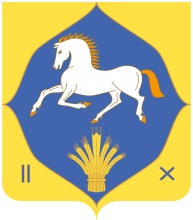 Совет сельского поселенияИтеевский  сельсоветмуниципального  районаилишевский  районРеспублики  Башкортостан              (ЭТӘЙ  АУЫЛ  БИЛӘМӘҺЕ                           СОВЕТЫ)                 (СОВЕТ СЕЛЬСКОГО ПОСЕЛЕНИЯ                 ИТЕЕВСКИЙ СЕЛЬСОВЕТ)           (СОВЕТ СЕЛЬСКОГО ПОСЕЛЕНИЯ                 ИТЕЕВСКИЙ СЕЛЬСОВЕТ)           (СОВЕТ СЕЛЬСКОГО ПОСЕЛЕНИЯ                 ИТЕЕВСКИЙ СЕЛЬСОВЕТ)    Статья 1. Бюджетные правоотношения, регулируемые настоящим ПоложениемСтатья 2.Нормативные правовые акты, регулирующие бюджетные правоотношения
Статья 3.Основные термины и понятияСтатья 4.Правовая форма бюджетаСтатья 5.Бюджет сельского поселения Итеевский сельсовет Статья 6.Бюджетные полномочия сельского поселения Итеевский сельсоветСтатья 7.Бюджетная классификацияСтатья 8.Доходы бюджета поселения Статья 9.Полномочия сельского поселения Итеевский сельсовет по формированию доходов бюджета поселения Статья 10.Формирование расходов бюджета поселения Статья 11.Размещение заказов на поставки товаров, выполнение работ, оказание услуг для муниципальных нуждСтатья 12.Осуществление закупок товаров, работ, услуг для обеспечения муниципальных нужд.Статья 13.Предоставление средств из бюджета сельского поселения при выполнении условийСтатья 14.Предоставление субсидий юридическим лицам 
(за исключением субсидий муниципальным учреждениям), индивидуальным предпринимателям, физическим лицам Статья 15.Предоставление субсидий некоммерческим организациям, не являющимся казенными учреждениямиСтатья 16.Бюджетные инвестиции в объекты муниципальной собственности сельского поселения Итеевский сельсоветСтатья 17.Предоставление бюджетных инвестиций юридическим лицам, не являющимся муниципальными учреждениями и муниципальными унитарными предприятиямиСтатья 18.Муниципальная адресная инвестиционная программаСтатья 19.Муниципальные программыСтатья 20.Ведомственные целевые программыСтатья 21.Расходные обязательства сельского поселения Итеевский сельсоветСтатья 22.Реестры расходных обязательствСтатья 23.Резервный фонд администрации сельского поселения Итеевский сельсоветСтатья 24.Осуществление расходов, не предусмотренных бюджетом сельского поселения Итеевский сельсоветСтатья 25.Управление муниципальным долгом сельского поселения Итеевский сельсоветСтатья 26.Осуществление муниципальных заимствований сельского поселения Итеевский сельсоветСтатья 27.Порядок и условия предоставления муниципальных гарантий поселения Итеевский  сельсоветСтатья 28.Участники бюджетного процесса в сельском поселении Итеевский сельсоветСтатья 29.Бюджетные полномочия главы сельского поселения Итеевский сельсоветСтатья 30.Бюджетные полномочия Совета сельского поселения Итеевский сельсоветСтатья 31.Бюджетные полномочия администрации сельского поселения Итеевский сельсоветСтатья 32.Бюджетные полномочия администрации сельского поселения Итеевский сельсоветСтатья 33.Бюджетные полномочия администрации сельского поселения Итеевский сельсоветСтатья 34.Бюджетные полномочия иных участников бюджетного процессаСтатья 36.Составление проекта бюджета сельского поселения Итеевский сельсоветСтатья 37.Долгосрочное бюджетное планированиеСтатья 38.Решение о бюджете сельского поселения  Итеевский сельсоветСтатья 39.Документы и материалы, представляемые в Совет сельского поселения одновременно с проектом решения о бюджете сельского поселения  Итеевский сельсоветСтатья 40.Внесение проекта решения о бюджете сельского поселения на рассмотрение в Совет сельского поселения Статья 41.Публичные слушания по проекту решения о бюджете поселения, документов и материалов к нему Статья 42.Распределение функций и определение порядка рассмотрения проекта решения о бюджете сельского поселения  Итеевский сельсовет, документов и материалов к нему в Совете сельского поселения Статья 43.Рассмотрение и утверждение проекта решения 
о бюджете сельского поселения Итеевский сельсоветСтатья 44.Внесение изменений в решение о бюджете сельского поселения Итеевский сельсоветСтатья 45.Рассмотрение и утверждение решения о внесении изменений в решение о бюджете сельского поселения Итеевский сельсоветСтатья 46.Исполнение бюджета сельского поселения Итеевский сельсоветСтатья 47.Исполнение бюджета сельского поселения Итеевский сельсовет по доходамСтатья 48.Сводная бюджетная роспись бюджета сельского поселения  Итеевский сельсоветСтатья 49.Кассовый план сельского поселения Итеевский сельсоветСтатья 50.Лицевые счета для учета операций по исполнению бюджета сельского поселения Итеевский   сельсоветСтатья 51.Предельные объемы финансированияСтатья 52.Использование доходов, фактически полученных при исполнении бюджета сельского поселения Итеевский  сельсовет сверх утвержденных решением о бюджете сельского поселения Итеевский   сельсоветСтатья 53.Завершение текущего финансового годаСтатья 54.Составление бюджетной отчетностиСтатья 55.Внешняя проверка годового отчета об исполнении бюджета сельского поселения Итеевский сельсоветСтатья 56.Представление годового отчета об исполнении бюджета  сельского поселения Итеевский   сельсовет в Совет сельского поселенияСтатья 57.Состав показателей решения об исполнении бюджета  сельского поселения Итеевский   сельсоветСтатья 58.Рассмотрение и утверждение годового отчета 
об исполнении бюджета сельского поселения Итеевский  сельсовет за отчетный финансовый годСтатья 59.Виды, объекты и методы муниципального  финансового контроля в сельском поселении Итеевский   сельсоветСтатья 60.Органы муниципального финансового контроля